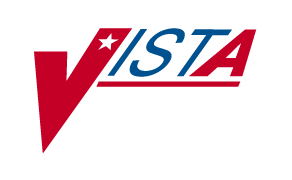 Integrated Funds Distribution
Control Point Activity,
Accounting and Procurement
(IFCAP)PPM Accountable Officer
User’s GuideVersion 5.1October 2000Revised January 2014Department of Veterans AffairsOffice of Information and TechnologyProduct DevelopmentRevision HistoryInitiated on 12/29/04THIS PAGE INTENTIONALLY LEFT BLANKPrefaceThis document is for VA procurement personnel assigned the user category of Personal Property Management Accountable Officers in the Integrated Funds Distribution, Control Point Monitoring, Accounting and Procurement (IFCAP) system.In IFCAP, VA employees request goods and services by creating electronic requests.  Those requests are funded by an operating budget called a Control Point. In IFCAP the user creates a request to purchase items.  The Accountable Officer determines how the order will be filled.   If the items requested are to come from a government source the order will be done as a Requisition. Orders from commercial sources will be sent to Purchasing and Contracting for processing.   This manual explains how to use IFCAP as a tool to perform some of the Accountable Officer functions.THIS PAGE INTENTIONALLY LEFT BLANKTable of ContentsPreface	viiTable of Contents	ixChapter 1. Introduction	1-11.1 The Role of the PPM Accountable Officer in IFCAP	1-11.2 How to Use This Manual	1-11.3 Reference Numbering System	1-11.4 Package Management and Security Measures	1-11.5 Package Operation	1-21.6 Vendor Updates	1-21.6.1 Amendment Processing	1-2Chapter 2. How to Evaluate and Approve 2237 Transactions and Issue Book Requests	2-12.1 Introduction	2-12.2 Sort the Forms by Priority	2-12.3 Is the Request Justified?	2-12.4 Is the Date Required Reasonable?	2-12.5 Services	2-12.6 Goods	2-12.6.1 Menu Path	2-12.6.2 Should this be an Issue Book Transaction?	2-22.6.3 Should this be a Requisition?	2-32.6.4 Should this be a Purchase Order?	2-4Chapter 3. How to Forward or Reject Requests	3-13.1 Process a Request	3-13.2 Status	3-2Chapter 4. New eCMS Interface Related Functionality	4-14.1 Retransmit a 2237 to eCMS	4-14.1.1 Use the option on the Accountable Officer Menu	4-14.2 Transaction Report –eCMS /IFCAP	4-24.2.1 Use option on Accountable Officer Menu	4-24.3 eCMS Returns a 2237 to the Accountable Officer	4-74.3.1 MailMan Message to the Accountable Officer	4-84.4 eCMS Returns a 2237 to the Control Point level	4-84.4.1 MailMan Message to Accountable Officer	4-84.5 eCMS Cancels a 2237	4-94.5.1 MailMan Message to Accountable Officer	4-9Chapter 5. Assign Log Department Numbers	5-15.1 Assign a Log department number	5-15.1.1 Use Option on PPM Utility Menu	5-1Chapter 6. Inventory Point Control	6-16.1 Create a Warehouse Level Inventory Point	6-16.1.1 Display Data	6-26.1.2 Fund Control Point	6-26.1.3 Authorized User	6-36.1.4 Set Flags	6-36.1.5 All Fields	6-36.1.6 Special Parameters	6-46.2 Create a Primary Inventory Point	6-46.2.1 Flags	6-46.2.2 Special Parameters	6-56.2.3 Edit Users	6-6Chapter 7. The Logistics Data Query Tool	7-1Chapter 8. Error Messages and Their Resolution	8-1Chapter 9. Menu Listing	9-1Chapter 10. Glossary	10-1Chapter 11. Index	11-1IntroductionThe Role of the PPM Accountable Officer in IFCAPThe Personal Property Management Accountable Officer uses IFCAP to review 2237 transactions to make sure they are complete and approved by the Control Point Official for a valid control point.  The PPM AOs are able to direct the 2237 to the IFCAP Ordering Officer for ordering from a commercial Vendor, or to a Requisition Clerk for ordering from a Federal Vendor or to the electronic Contract Management System (eCMS) for processing thru bid to final award.   AOs also use IFCAP to check that the vendor information is complete, and determine whether items are available from posted stock, are unposted, are services, or are non-expendable items (accountable equipment).  The role of the AO encompasses many more areas than are discussed in this manual; e.g., using Consolidated Memorandum Receipt (CMRs) to take inventory of equipment for each Service, narcotics inspection, reports of survey, adjustments to inventory, etc.  This manual is not an attempt to define the role of the Accountable Officer; rather, it explains how to use IFCAP to perform the simpler functions of that role.How to Use This ManualThis manual explains how to perform the role of the Personal Property Management Accountable Officer in IFCAP by dividing that role into small, manageable tasks.  The authors of this manual have listed these tasks in successive order so that each instruction builds on the functionality and information from the previous instructions.  This will allow new IFCAP users to use this manual as a tutorial by following the instructions from beginning to end.Reference Numbering SystemThis manual uses a special paragraph numbering system to allow users to understand how the sections of the manual relate to each other.  For example, this paragraph is section 1.3.  This means that this paragraph is the main paragraph for the third section of Chapter 1.  If there were two subsections to this section, they would be numbered sections 1.3.1 and 1.3.2.  A paragraph numbered 1.3.5.4.7 would be the seventh subsection of the fourth subsection of the fifth subsection of the third subsection of Chapter 1.  All clear?  Actually, this means that users that want to divide their reading into manageable lessons can concentrate on one section and all of its subsections.Package Management and Security MeasuresTo use IFCAP to approve transactions, Information Resources Management Service gives Accountable Officers a set of IFCAP menu options designed for their use.  Some of these menu options are additionally controlled by the use of access “keys”.  The Information Resources Management Service at their facility administers these access keys to individual Accountable Officers.  Also, each Accountable Officer uses a “signature code” that functions legally as their signature.  Accountable Officers must enter this signature to review or process any request sent to them.  A signature code is used to approve forms in IFCAP that would require an authorizing signature if the form was created manually.Package OperationThis document explains how to use IFCAP to approve transactions.  Novice users will be unfamiliar with the information that some of the IFCAP prompts require.  IFCAP provides three levels of explanations for the prompts.  Enter a question mark at the prompt to read a description of the prompt, two question marks to read a more detailed explanation of the prompt, and three question marks to read a complete description of the prompt and a list of acceptable responses to the prompt.The Accountable Officer function in IFCAP requires a significant amount of knowledge and experience.  The laws and policy regarding this function include, but are not limited to: VA Directives and Handbooks, Federal Property Management Regulations (FPMR), the personal property management policies of the VA Acquisition and Material Management Service, the Automated Engineering Management System/Medical Equipment Reporting System (AEMS/MERS) equipment package, and the Integrated Supply Management System (ISMS).Vendor UpdatesIf the user chooses to add the vendor to the Vendor file, IFCAP will prompt the user for vendor information, including the FMS vendor code (which the user will leave blank) and the vendor name.  IFCAP will add the vendor to the IFCAP Vendor file and transmit a "Vendor Request Query “ (VRQ) transaction to the Financial Management System (FMS).  FMS adds the vendor to the FMS Vendor file and transmits a “Vendor Update (VUP) confirmation to IFCAP, which updates the IFCAP vendor record of that vendor with the FMS vendor code.  This helps ensure that the vendor files are consistent in both systems.  Amendment ProcessingAmendments will automatically adjust Fund Control Point balances.  The Classification of Request Report and Sort Group Report reflects these amendments.How to Evaluate and Approve 2237 Transactions and Issue Book RequestsIntroductionThis chapter explains how to evaluate and approve 2237s and issue book requests by listing steps that explain how to inspect each major section of these forms.Sort the Forms by PriorityThe priority of the transaction is at the top center of the first page of the 2237. If you have too many 2237s to inspect and approve in one session, sort them by their assigned priority.  The priority is listed at the top of the 2237.Is the Request Justified?Read the Items and the Justification of Need or Turn-in field.  Is the justification appropriate?  If not, return the 2237 to the service and tell them to enter an appropriate justification.Is the Date Required Reasonable?Compare the date prepared to the date required.  Is this a reasonable time frame?  If not, contact the person in the Signature of Initiator field or the Signature of Approving Official field and ask them why they need it so quickly.  If the date required is unreasonable, return the 2237 to the service.  Read Chapter 3 on how to return 2237s.ServicesFiscal Service has restrictions on which Control Points may obligate funds for certain services.  Contact the Budget Section in Fiscal Service and ask them to provide you a list of legitimate services for each Control Point.GoodsMenu PathSelect Requisition Clerk Menu from the Accountable Officer Menu.  Select Display/Print Menu from the Requisition Clerk Menu.  Select Item Display from the Display/Print Menu.Accountable Officer Menu ...          RA (Requirements Analyst) Menu ...          Requisition Clerk Menu ...          Purchasing Agent ...          Warehouse ...          Vendor Display          Mandatory Sources 850 Undelivered OrdersElect Accountable Officer Menu Option: DISplay/Print Menu (PPM)          Purchase Order Display          2237 Request Display          Item Display          History of Item Display /Print          Vendor Display          Mandatory Sources 850 Undelivered OrdersSelect Display/Print Menu (PPM) Option: ITEM DisplayShould this be an Issue Book Transaction?Enter the item master number or the name of the item at the Select Item Master Number: prompt.  IFCAP will list information about the item and list the vendors for the item.  If the warehouse is one of the vendors, this transaction should be an issue book transaction.  If it is an Issue Book, forward the transaction to the Issue Book Clerk using the Process a Request in PPM option..  If it is not an Issue Book, but should be, return the transaction to the service and use the Comments: field to tell the service to resubmit it as an issue book transaction.  Press the Enter key at the Select Item Master Number: prompt to return to the Display/Print Menu.Select ITEM MASTER NUMBER: ASPIRIN     1   ASPIRIN 325MG (5GR) TABS EC UD 100S  -C-  1814       ASPIRIN 325MG (5GR) TABS EC UD 100S  -C-           2   ASPIRIN 325MG TABS 1000S  2866       ASPIRIN 325MG TABS 1000S           3   ASPIRIN 325MG UD 100S  2667       ASPIRIN 325MG UD 100S           4   ASPIRIN 800MG SR TABS 100S  7582       ASPIRIN 800MG SR TABS 100S           5   ASPIRIN 81MG (CHILDRENS) UD 100S  8562       ASPIRIN 81MG (CHILDRENS) UD 100S      Press <RETURN> to see more, '^' to exit this list, ORCHOOSE 1-5: 2  2866       ASPIRIN 325MG TABS 1000S      NUMBER: 2866  SHORT DESCRIPTION: ASPIRIN 325MG TABS 1000S  FSC: 6505  LAST VENDOR ORDERED: DEFENSE LOGISTICS AGENCY  NSN: 6505-00-153-8750  CASE CART/TRAY/INSTRUMENT KIT: PURCHASEABLE  DATE ITEM CREATED: APR 12, 1993       BOC: 2631 Chemical supplies  CREATED BY: IFUSER,ONE                INC: 25657 DESCRIPTION:   ASPIRIN 325MG TABLETS 1000S UNCOATED VENDOR: RUGBY LABORATORIES INC          UNIT COST: 5.77  CONTRACT: V797P 5612M                 VENDOR STOCK #: 0033135  NDC: 00536-3313-10                    DATE OF UNIT PRICE: OCT 19, 1993  UNIT OF PURCHASE: BT                  PACKAGING MULTIPLE: 1000  UNIT CONVERSION FACTOR: 1             CONTRACT EXP. DATE (c): 12/31/95VENDOR: SAMPLE CHILCOTT DIV UNIT COST: 4.03  CONTRACT: V797P-5782M                 NDC: 00047-0606-32  DATE OF UNIT PRICE: APR 12, 1993      UNIT OF PURCHASE: BT  PACKAGING MULTIPLE: 1000              UNIT CONVERSION FACTOR: 1CONTRACT EXP. DATE (c): 12/31/97Enter RETURN to continue or '^' to exit: VENDOR: V A SUPPLY DEPOT                UNIT COST: 3.465  DATE OF UNIT PRICE: OCT 19, 1993      UNIT OF PURCHASE: BT  PACKAGING MULTIPLE: 1000              UNIT CONVERSION FACTOR: 1  REQUIRED ORDER MULTIPLE: 6            MINIMUM ORDER QTY: 6VENDOR: DEFENSE LOGISTICS AGENCY        UNIT COST: 4.34  DATE OF UNIT PRICE: NOV 04, 1994      UNIT OF PURCHASE: BT  PACKAGING MULTIPLE: 1000              UNIT CONVERSION FACTOR: 1  NSN VERIFIED: MAR 30, 1992            SKU: BT  DRUG TYPE CODE: OTHER DRUGSFCP: 999033LONG NAME (c): SITE: 999   FCP: 033 PSYCHIATRY SVCFCP: 999040PURCHASE ORDER: 999-B50269PURCHASE ORDER: 999-B50220PURCHASE ORDER: 999-B50213PURCHASE ORDER: 999-B40654PURCHASE ORDER: 999-B40569PURCHASE ORDER: 999-B40470PURCHASE ORDER: 999-B40402PURCHASE ORDER: 999-B40366PURCHASE ORDER: 999-B40302PURCHASE ORDER: 999-B40233Enter RETURN to continue or '^' to exit: LONG NAME (c): SITE: 999   FCP: 040 PHARMACYSelect ITEM MASTER NUMBER: Should this be a Requisition? If the Warehouse is not one of the vendors, but the Vendor is one of the following federal supply sources, this transaction should be a requisition.Defense Logistics AgencyDepotFederal Supply ScheduleGeneral Services AdministrationGovernment Printing OfficeLibrary of CongressNational ArchivesNational Independent Study CenterSuperintendent of DocumentsContracts established by other Federal agenciesIf the transaction lists a federal supply source as the vendor, forward the transaction to the requisition clerk.  If the transaction does not list the correct source as vendor, return the transaction to the Control Point Official. Should this be a Purchase Order?If the vendor is not the warehouse or a federal supply source, this transaction should be a purchase order.Send the transaction to the Purchasing & Contracting section. THIS PAGE INTENTIONALLY LEFT BLANKHow to Forward or Reject RequestsProcess a RequestFrom the Accountable Officer Menu, Select Process a Request in PPM. If any of the transactions are Issue Book requests answer Y at the Process Issue Book Orders? Prompt.  This will submit the Issue Book requests to the appropriate staff.  Enter a transaction number. Enter ?? to get a list of available transactions. Enter the appropriate Current Status for this transaction. The current status of a Pending Accountable Officer Signature may be changed to Assigned to a PPM clerk for processing as a Requisition, To IFCAP Ordering Officer  for processing as a Purchase Order by facility Ordering Officer within IFCAP, Returned to the service for cancellation or change and re-approval, Held in PPM for further information, Forwarded to an Imprest Funds clerk for processing using cash or a 3rd party draft, or Sent to eCMS (P&C) for processing as a Purchase Order by Contracting staff or contract bid and award processing.  The implementation of an HL7  interface between IFCAP and eCMS now enables the Accountable Officer to send  2237’s automatically to the contracting officer in eCMS.Select Accountable Officer Menu Option: process a Request in PPMSelect STATION NUMBER ('^' TO EXIT): 111//       WASHINGTON, DCEnter ELECTRONIC SIGNATURE CODE:                     Thank you.PROCESS ISSUE BOOK ORDERS? NO// ?If you answer 'YES', this function will loop all through all Issue Book Requeststhat are pending PPM processing, and will automatically set them to the status'Assigned to PPM Clerk', so that LOG code sheets can be generated by theRequirements Analyst (R/A).PROCESS ISSUE BOOK ORDERS? NO//   (NO)2237 TRANSACTION NUMBER: ??Choose from:   111-00-2-110-0039        Pending Accountable Officer Sig.   OBL  IFUSER,TWO AND IFUSER,THREE      stuff   111-00-2-110-0040        Pending Accountable Officer Sig.         OBL  SUPPLY WAREHOUSE      DOLLS   2237 TRANSACTION NUMBER:111-00-2-110-0039  OBL  IFUSER,TWO AND IFUSER, IFUSER,THREEstuff           Pending Accountable Officer Sig.       TYPE OF REQUEST: ??     This is the type of request.     Choose from:        1        UNPOSTED       2        POSTED       3        SERVICE       4        BULK SALE       5        NX POSTEDTYPE OF REQUEST: U  UNPOSTEDSOURCE OF REQUEST: ??     This is the source of the request.     Choose from:        1        VA STOCK       2        GSA/DLA STOCK       3        EXCESS       4        NOT AVAILABLE FROM ANY OF THESE SOURCESSOURCE OF REQUEST: 4  NOT AVAILABLE FROM ANY OF THESE SOURCESCURRENT STATUS: Pending Accountable Officer Sig.// ??     This is the current status of the 2237 request.Choose from:   Assigned to PPM Clerk                         65   Forward to Imprest Funds Agent                74   Held for Review in Personal Prop.             62   Pending Accountable Officer Sig.              60   Returned to Service by PPM                    63   Sent to eCMS (P&C)				  69   To IFCAP Ordering Officer       	         70CURRENT STATUS: Pending Accountable Officer Sig.// Sent to eCMS (P&C)      69If the selection #69 is entered at the Current Status prompt, IFCAP will generate the HL7 message for transmission to eCMS.   The User will see data displayed to the screen.Transmitting 2237 transaction to eCMS... 	>>> 2237 transaction has been successfully transmitted to eCMS.        		   Transaction Number: 568-12-4-1875-0006         		 HLO Message ID: 426   >>> Updating transmission in IFCAP/ECMS Transaction file...StatusFind the status in Table 3-1 below.  The “node numbers” in the table (like “”) represent nodes in the flowcharts (Figure 3-1 and Figure 3-2) on the pages following the table.  Contact the representative at that node.  In the example above, the status for the WIDGETS is Pending Accountable Officer Sig.  According to the table, this means that the transaction may be at node   or .  In this example, you would contact the Personal Property Management Accountable Officer if you have specific questions about the status of your request.Table 3-1 Status and Node Assignment Figure 3-1  IFCAP Process Flowchart (Part 1)Figure 3-2 IFCAP Process Flowchart (Part 2)Figure 3-3  IFCAP Process Flowchart (Part 3)THIS PAGE INTENTIONALLY LEFT BLANKNew eCMS Interface Related FunctionalityRetransmit a 2237 to eCMS The Accountable Officer has the ability to retransmit a 2237 to eCMS. A 2237 transaction will be selectable for retransmission to eCMS when:The CURRENT STATUS (#1.5) field of the record in the REQUEST WORKSHEET (#443) file is “Sent to eCMS (P&C).”The ECMS ACTIONUID (#103) field of the record in the CONTROL POINT ACTIVITY (#410) file is not populated.This means that IFCAP has a 2237 which was transmitted to eCMS, but due to a system problem, eCMS did not process the 2237 record into its system. Therefore, it does not have a Purchase Request with that 2237 number. This new option enables the Accountable Officer or Manager to retransmit the 2237.Use the option on the Accountable Officer MenuSelect Accountable Officer Menu Option: RETransmit a 2237 to eCMSEnter ELECTRONIC SIGNATURE CODE:                            Thank you.Select 2237 TRANSACTION NUMBER: ??   Choose from:   111-12-4-333-0055        Sent to eCMS (P&C)         OBL  SAMPLE STORE      NOTES,3X3 INCH,POST-IT,ASSORTED COLORS   111-12-4-333-0056        Sent to eCMS (P&C)         OBL  SAMPLE STORE      NOTES,3X3 INCH,POST-IT,ASSORTED COLORS   111-12-4-333-0061        Sent to eCMS (P&C)         OBL  EXAMPLE, INC.      LAMP,HALOGEN,DESK   111-13-1-4984-0001        Sent to eCMS (P&C)         OBL  STORENAME      DESKS,WOODEN,3 DRAWER,W/LOCKSelect 2237 TRANSACTION NUMBER: 111-12-4-333-0056    OBL  SAMPLE STORE      NOTES,3X3 INCH,POST-IT,ASSORTED COLORS             Sent to eCMS (P&C)       Would you like to review this 2237 transaction? NO// NO  [if you answer 'YES', the 2237 will be displayed to the screen]Do you want to retransmit this 2237 transaction to eCMS? NO// YESRetransmitting 2237 transaction to eCMS...   >>> 2237 transaction has been successfully retransmitted to eCMS.       Transaction Number: 111-12-4-333-0056           HLO Message ID: 486   >>> Updating retransmission in IFCAP/ECMS Transaction file...Do you want to retransmit another 2237 transaction to eCMS? NO// NO [if you answer 'YES', another 2237 may be selected for retransmission]          Process a Request in PPM          Split a Request in PPM          Edit a Request Signed in PPM          Requisition Clerk Menu ...          Display/Print Menu (PPM) ...          PPM Utility Menu ...          Posted Stock Management ...          Control Point Official's Menu ...          Warehouse ...          Retransmit a 2237 to eCMS          Transaction Report - eCMS/IFCAPSelect Accountable Officer Menu Option:Transaction Report –eCMS /IFCAPThe Accountable Officer is now able to send 2237s automatically to eCMS. The eCMS User is able to automatically return a 2237 back to the Accountable Officer, back to the Control Point level, or cancel the 2237 in eCMS, which automatically cancels in IFCAP. The IFCAP/eCMS Transaction file in IFCAP stores a limited set of data about each 2237 transaction that is sent from IFCAP to eCMS or from eCMS to IFCAP. This report option enables the Accountable Officer or Manager to search that file and view the data related to all sent, returned or cancelled 2237s.  Only a Logistics User defined as a PPM Accountable Officer or Manager has access to this Report. Use option on Accountable Officer MenuSelect OPTION NAME: ACCOUNTABLE OFFICER MENU  PRCHUSER PPM   Accountable Officer Menu          Process a Request in PPM          Split a Request in PPM          Edit a Request Signed in PPM          Requisition Clerk Menu ...          Display/Print Menu (PPM) ...          PPM Utility Menu ...          Posted Stock Management ...          Control Point Official's Menu ...          Warehouse ...          Retransmit a 2237 to eCMS          Transaction Report - eCMS/IFCAPSelect Accountable Officer Menu <TEST ACCOUNT> Option: TRansaction Report - eCMS/IFCAPNote: The User may generate a report for a specific 2237:Select a single 2237 TRANSACTION NUMBER? NO// YESSelect a 2237: 111-12     1   111-12-3-045-0011       2   111-12-3-081-0013       3   111-12-3-110-0019       4   111-12-3-110-0020       5   111-12-3-110-0021  Press <RETURN> to see more, '^' to exit this list, ORCHOOSE 1-5:      6   111-12-3-145-0016       7   111-12-3-8538-0011       8   111-12-3-8538-0012       9   111-12-3-8538-0015       10  111-12-3-8538-0016  Press <RETURN> to see more, '^' to exit this list, ORCHOOSE 1-10:      11  111-12-4-060-0017       12  111-12-4-145-0021       13  111-12-4-145-0022       14  111-12-4-145-0023       15  111-12-4-145-0024  Press <RETURN> to see more, '^' to exit this list, ORCHOOSE 1-15:      16  111-12-4-145-0025       17  111-12-4-145-0026       18  111-12-4-145-0028  CHOOSE 1-18: 10  111-12-3-8538-0016The single 2237, 111-12-3-8538-0016, has been selected for printing. DEVICE: HOME//   DECWINDOWSJUL 26, 2013@13:05       eCMS/IFCAP TRANSACTION LOG REPORT                p. 1eCMS 2237: 111-12-3-8538-0016IFCAP Reference      Message Event                        Event Date_____________________________________________________________________111-12-3-8538-0016   2237 SENT                            JUL 24, 2012@12:55:59SUBSTATION: 111JO                           ACKNOWLEDGED: JUL 24, 2012@14:15:56ACKNOWLEDGMENT ERROR TEXT FOR 2237 SENT:   Error #: 1   Severity: Error   Error Message: Error Converting the IFCAP 2237 Data into an AAMS   NewPR object:Desktop is not found for Station number 662.     Original Message Control ID: 111TS 288   Segment ID: ORC   Segment Sequence: 1   Field Position: 21   Field Component: 3   Field Sub-Component: n/a   Field Repetition: n/aEnter RETURN to continue or '^' to exit: JUL 26, 2013@13:05       eCMS/IFCAP TRANSACTION LOG REPORT                p. 2eCMS 2237: 111-12-3-8538-0016IFCAP Reference      Message Event                        Event Date______________________________________________________________________________   HL7 Error Code: 207   HL7 Error Text: Application Internal Error   Coding System: HL70357   Application Error Code:    Application Error Text:                          END OF REPORTA report can be generated for a specific station /sub-station combination (if applicable). Select Accountable Officer Menu <TEST ACCOUNT> Option: transaction Report - eCMS/IFCAPSelect a single 2237 TRANSACTION NUMBER? NO// Select a single eCMS Contact? NO// Select ALL DATES: (JUN 06, 2012 - JUL 26, 2013)? NO//    Starting date: TODAY// 060113  (JUN 01, 2013)   Ending date: TODAY// t-30  (JUN 26, 2013)Select a single STATION NUMBER? NO// y  YESSelect Station: 100     ANYSITE   Do you want to see the records for ALL the substations of 662? YES// Select a single FUND CONTROL POINT? NO// TRANSACTION EVENTS: 1 Sent to eCMS (includes resent 2237s) 2 Returned to Accountable Officer 3 Returned to Control Point 4 Cancelled within eCMSSelect one or more of the above events: 1-4// Display event ERROR TEXT? NO// All eCMS 2237s matching your selections below will be displayed:  All eCMS Contacts  Dates: (JUN 01, 2013 - JUN 26, 2013)  Station: 100, records for each substation  All Fund Control Points  Event Types selected are:   1 = Sent to eCMS (includes resent 2237s)   2 = Returned to Accountable Officer   3 = Returned to Control Point   4 = Cancelled within eCMS  A note will display for any errors, but not the full text.DEVICE: HOME// 0;80;999  DECWINDOWSJUL 26, 2013@13:15       eCMS/IFCAP TRANSACTION LOG REPORT                p. 1eCMS 2237: ALL   eCMS Contact: ALL                               Station: 100Report Date Range: JUN 01, 2013 - JUN 26, 2013             Control Point: ALLEvents: Sent to eCMS, Returned to AO, Returned to CP, Cancelled within eCMSIFCAP Reference      Message Event                        Event Date___________________________________________________________________________100-12-3-110-0020    2237 RESENT               JUN 26, 2013@18:08:29SUBSTATION: 100JO                   ACKNOWLEDGED: JUN 26, 2013@18:09:31100-12-3-110-0021    2237 RESENT                 JUN 19, 2013@12:47:23SUBSTATION: 100JO                   ACKNOWLEDGED: JUN 19, 2013@12:48:12This 2237 RESENT has ACKNOWLEDGMENT ERROR TEXT.100-13-3-060-0012    2237 SENT                    JUN 03, 2013@13:06:58SUBSTATION: 100A4                    ACKNOWLEDGED: JUN 03, 2013@13:07:36100-13-3-060-0013    RETURN TO CONTROL POINT      JUN 06, 2013@12:34:12SUBSTATION: 100A4                   ACKNOWLEDGED: JUN 06, 2013@12:34:13eCMS CONTACT: Ecms.User6@va.gov             PHONE: 202-100-0000  RETURN/CANCEL DATE: JUN 06, 2013@12:16:25REASON/COMMENT: Edit unit cost for line #1 to reflect substantialincrease. {User6,ECMS}100-13-3-110-0012    2237 SENT                 JUN 06, 2013@13:49:01SUBSTATION: 100                  ACKNOWLEDGED: JUN 06, 2013@13:49:43100-13-3-110-0013    2237 SENT               JUN 10, 2013@14:10:48SUBSTATION: 100BY                ACKNOWLEDGED: JUN 10, 2013@14:12:03100-13-3-110-0013    2237 CANCELLED BY ECMS     JUN 10, 2013@16:41:37SUBSTATION: 100BY                 ACKNOWLEDGED: JUN 10, 2013@16:41:38eCMS CONTACT: Ecms.User13@va.gov      PHONE: 111-234-5678RETURN/CANCEL DATE: JUN 10, 2013@15:41:15REASON/COMMENT: Cancelled by Request {USER13ECMS}100-13-3-145-0018    2237 SENT               JUN 19, 2013@12:42:47SUBSTATION: 100A4                           ACKNOWLEDGED: JUN 19, 2013@12:44:12100-13-4-060-0018    2237 SENT               JUN 26, 2013@12:05:49SUBSTATION: 100JO                  ACKNOWLEDGED: JUN 26, 2013@12:07:12100-13-4-060-0018    2237 CANCELLED BY ECMS     JUN 26, 2013@12:54:08SUBSTATION: 100JO                 ACKNOWLEDGED: JUN 26, 2013@12:54:09eCMS CONTACT: XXXXX@va.gov                  PHONE: 501-257-1038RETURN/CANCEL DATE: JUN 26, 2013@11:53:45REASON/COMMENT: CP Official requested cancellation. {XXXX, TEST}100-14-1-081-0001    2237 SENT            JUN 24, 2013@15:11:35SUBSTATION: 100BY                           ACKNOWLEDGED: (Pending)This 2237 SENT has ERROR TEXT.                         END OF REPORTThe report can be run for a specific date range and Event Type.  Select Accountable Officer Menu <TEST ACCOUNT> Option: transaction Report - eCMS/IFCAPSelect a single 2237 TRANSACTION NUMBER? NO// Select a single eCMS Contact? NO// Select ALL DATES: (JUN 06, 2012 - JUL 26, 2013)? NO//    Starting date: TODAY// t-4  (JUL 22, 2013)   Ending date: TODAY//   (JUL 26, 2013)Select a single STATION NUMBER? NO// Select a single FUND CONTROL POINT? NO// TRANSACTION EVENTS: 1 Sent to eCMS (includes resent 2237s) 2 Returned to Accountable Officer 3 Returned to Control Point 4 Cancelled within eCMSSelect one or more of the above events: 1-4// 1Display event ERROR TEXT? NO// All eCMS 2237s matching your selections below will be displayed:  All eCMS Contacts  Dates: (JUL 22, 2013 - JUL 26, 2013)  All Stations and Substations  All Fund Control Points  Event Types selected are:   1 = Sent to eCMS (includes resent 2237s)  A note will display for any errors, but not the full text.DEVICE: HOME//   DECWINDOWSJUL 26, 2013@13:29       eCMS/IFCAP TRANSACTION LOG REPORT                p. 1eCMS 2237: ALL   eCMS Contact: ALL                               Station: ALLReport Date Range: JUL 22, 2013 - JUL 26, 2013             Control Point: ALLEvents: Sent to eCMSIFCAP Reference      Message Event                        Event Date________________________________________________________________________________987-13-4-200-0007    2237 SENT                            JUL 24, 2013@14:48:41SUBSTATION: 987                             ACKNOWLEDGED: (Pending)100-13-4-081-0018    2237 SENT                            JUL 25, 2013@19:06:48SUBSTATION: 100BY                           ACKNOWLEDGED: (Pending)                         END OF REPORTeCMS Returns a 2237 to the Accountable Officer If the User in eCMS determines that a 2237 sent from IFCAP is not to be processed within eCMS, it will be returned to the Accountable Officer for processing within IFCAP.  The Accountable Officer and the Requestor of that 2237 (the user whose name appears as Initiator on the 2237) will both receive MailMan messages in their IN box.  The message will advise the Accountable Officer that a 2237 is Returned to the site for processing within IFCAP.  The 2237 is not expected to be sent back to eCMS.   The Accountable Officer will be able to direct the 2237 to the IFCAP ORDERING OFFICER or to PPM for creation of a Requisition using their standard IFCAP options.MailMan Message to the Accountable OfficerSubj: 2237 RETURNED TO ACCOUNTABLE OFFICER 561-12-4-081-0007  [#139512]09/14/12@17:09  10 linesFrom: IFCAP/ECMS INTERFACE  In 'IN' basket.   Page 1------------------------------------------------------------------------------ STATION 561 SUBSTATION 561A4eCMS Date/Time Returned to AO Sep 14, 2012@16:07:46561-12-4-081-0007User13,eCMS, Stage VMEcms.User13@va.gov222-555-1234Returned to the Accountable Officer Level in IFCAPOrder within IFCAP. Enter message action (in IN basket): Ignore/eCMS Returns a 2237 to the Control Point level If the eCMS User determines that a 2237 sent from IFCAP needs to be modified by the Control Point user, then the 2237 will be returned to the Control Point level.  The User will have to edit the 2237 and then the Official will reapprove the 2237.  The Accountable officer will then be able to process the 2237 and send it to eCMS for processing.  Note: The Accountable Officer, the Control Point Official, and the Requestor of that 2237 (the User whose name appears as Initiator on the 2237) will all receive MailMan messages in their IN box.  The message will advise the Control Point users as to the modifications needed before they reapprove and send it back to the Accountable Officer.  This 2237 should be processed and again sent back to eCMS.     MailMan Message to Accountable OfficerSubj: 2237 RETURNED TO CONTROL POINT FOR 442-12-4-011-0028  [#139511]09/14/12@17:04  10 linesFrom: IFCAP/ECMS INTERFACE  In 'IN' basket.   Page 1------------------------------------------------------------------------------ STATION 442eCMS Date/Time Returned to CP Sep 14, 2012@16:04:41442-12-4-011-0028Ecms, SysAdmin User4, Stage VMEcms.User4@va.gov222-567-1222Returned to the Control Point Level in IFCAPPlease review Item 11 not appropriate for this order. Remove and then reapprove. Enter message action (in IN basket): Ignore//eCMS Cancels a 2237 After communicating with the Control Point users, the eCMS User may decide to CANCEL  a 2237 sent from IFCAP.  Upon marking the 2237 as cancelled in eCMS, an HL7 message will be sent to IFCAP.Note: The Accountable Officer, the Control Point Official, and the Requestor (the User whose name appears as Initiator on the 2237) of that 2237 will all receive MailMan messages in their IN box advising that the 2237 is CANCELLED in eCMS and IFCAP.  The IFCAP software will run the standard background processes that show a 2237 is Cancelled. MailMan Message to Accountable Officer Subj: 2237 CANCEL FROM eCMS FOR 2237 552-12-4-011-0018  [#58570] 09/18/12@13:1010 linesFrom: IFCAP/ECMS INTERFACE  In 'IN' basket.   Page 1  *New*---------------------------------------------------------------------------- STATION 552eCMS Date/Time Canceled Sep 18, 2012@12:10:06552-12-4-011-0018eCMS,Contact STAGE VMeCMS,Contact@va.gov212-555-1212Cancel the PR and Return to IFCAPIt should not be ordered. Enter message action (in IN basket): Ignore// QD  Query DetailedAssign Log Department NumbersAssign a Log department numberThe Accountable Officer is responsible for ensuring that the LOG department number is assigned to new control points.  Fiscal staff should send a mail message to alert the Accountable Officer that a new control point has been established.  Note:  Use VHA Directive 7125.1, Accountability, to determine appropriate Log Department number.  These are also listed in Attachment A to the AEMS/MERS - FAP User’s Manual, dated 12/10/97.Use Option on PPM Utility MenuSelect PPM Utility Menu Option: ASSIGn LOG Department Number to Fund Control PointSelect STATION NUMBER ('^' TO EXIT): 111//       WASHINGTON, DCSelect CONTROL POINT: ??from:Select CONTROL POINT: 040 PHARMACY                0160A1   10  0100   010022400LOG DEPARTMENT: 456 PHARMACY// ?     Enter 3 character department identifier, a space, and the department name.      This is required on all but Supply Fund control points.  ANSWER MUST BE     3-24 CHARACTERS IN LENGTHLOG DEPARTMENT: 4J6 PHARMACY Select CONTROL POINT:THIS PAGE INTENTIONALLY LEFT BLANKInventory Point ControlThe Accountable Officer has the menu options used for establishing the Warehouse and Primary Level Inventory Points.   The Inventory points are created by the Accountable Officer and then may be managed by other assigned users.Create a Warehouse Level Inventory PointSelect Posted Stock Management Option: inventory Point ManagementSelect W to establish a Warehouse type inventory point. Enter a unique name for the inventory point. Enter a shorter version of the inventory point name. Enter Y at the Keeping Perpetual Inventory prompt, if you intend to track item quantities, usage and receipts.Enter Y at the Keeping Detailed Tracking History prompt if you wish to be able to generate a Transaction Register for Item history. Enter the Cost Center that is appropriate for the Supply Fund control point that will be attached to this Inventory Point.  Select STATION NUMBER ('^' TO EXIT): 111// 402      IFUSER,SEVEN     Select one of the following:          W         Warehouse          P         PrimarySelect the type of inventory point to edit: w  Warehouse +-------------------------------------+ |You have the option to edit ALL      | |WAREHOUSE inventory points you have  | |access to.                           | +-------------------------------------+Select a 'Warehouse' Type Inventory Point: SUPPLY WHSE  Are you adding '402-SUPPLY WHSE' as     a new GENERIC INVENTORY? No// Y  (Yes)   GENERIC INVENTORY ABBREVIATED NAME: SUPP   GENERIC INVENTORY KEEP PERPETUAL INVENTORY?: YES //   ???   If KEEP PERPETUAL INVENTORY? is set to yes, the inventory point will track     item quantities, usage, and receipts.     Choose from:        Y        YES       N        NO   GENERIC INVENTORY KEEP PERPETUAL INVENTORY?: YES //   YES   GENERIC INVENTORY KEEP DETAILED TRX. HISTORY?: YES  // ??     This field indicates whether the inventory will keep a detailed tracking     history of its stocked items.  If the field is set to yes, the item history     will be tracked in the TRANSACTION REGISTER file 445.2.     Choose from:        Y        YES       N        NO   GENERIC INVENTORY KEEP DETAILED TRX. HISTORY?: YES  // Y  YES   GENERIC INVENTORY COST CENTER: 635200     This field is required on Primary Inventory/Distribution Points for doing     Stock Replenishment.  It is also used to create the Distribution Report by     Cost Center for Accounting.   GENERIC INVENTORY COST CENTER:    POINTDisplay DataThe data just entered will be displayed and then a List Manager display will appear at the bottom of the screen with various menu selections.Edit Inventory Parameters     Feb 08, 2000 17:22:30          Page:    1 of    2 INVENTORY POINT: 402-SUPPLY WHSE    TOTAL NUMBER OF ITEMS: 0                    Description                                                                     Type of Inventory Point   : SUPPLY WAREHOUSE                                    Abbreviated Name          : SUPP                                                Keep Perpetual Inventory  : YES                                                 Keep Transaction Register : YES                                                 Special Parameters                                                              Months Inactive Before Item Deletion:                                           Cost Center                         : 623000 VACO Materiel Management           Default Picking Ticket Printer      :                                           Flags                                                                           Print Emergency Stock Levels :                                                  Automatic Purge              :                                                  +         Enter ?? for more actions                                             AF   All Fields           FC   Fund Control Points  FL   FlagsDE   Descriptive          DP   Distribution Points  AU   Authorized UsersSP   Special Parameters   SB   (Stocked By)         MC   (MIS Costing)Fund Control PointIf you select FC you are prompted to enter the control point that will be associated with this Inventory point. Select Item(s): Next Screen// fc   Fund Control Points    +-----------------------------------------------------------------------+  |Select the FUND CONTROL POINT that may be used when replenishing       |  |111-SUPPLY WAREHOUSE                                                   |  +-----------------------------------------------------------------------+To make a change, first select the existing control point and 'unlink' it.Then select a new one if you want to.Current selection:  990 SUPPLY FUNDSelect CONTROL POINT NAME:Authorized UserIf you select AU you can add users to the inventory point.Select Item(s): Next Screen// au   Authorized Users  Select INVENTORY USER: IFUSER,FOUR//                                     +--------------------------------------+                                    |You have the option to add or delete  |                                    |users from inventory points stocked by|                                    |111-SUPPLY WAREHOUSE                  |                                     +-------------------------------------+ +-------------------------------------+ |Do you want to ADD or DELETE users   | |from inventory points ?              | +-------------------------------------+     Select one of the following:          1         Add Users          2         Delete UsersSelect ACTION Type:Set FlagsFL permits the user to enter data that set certain controls.Select Item(s): Next Screen// fl   Flags      +---------------------------------------------------------------------+    |Set the 'Print Emergency Stock Levels' flag to NO to discontinue the |    |notification that you have items at or below the emergency stock     |    |level.  The next time the automatically scheduled program which scans|    |the database runs, it will reset the flag and the message will       |    |reappear if items are found at or below the emergency stock level.   |    +---------------------------------------------------------------------+PRINT EMERGENCY STOCK LEVELS:     +---------------------------------------------------------------------+    |Set the 'Automatic Purge' to YES if you want data older than 13      |    |months automatically purged for this inventory point.  A background  |    |scheduled program will run the first day of each month and           |    |automatically purge old data for those inventory points which have   |    |the automatic purge turned on.                                       |    +---------------------------------------------------------------------+AUTOMATIC PURGE: YES//All FieldsIf you select AF, you can enter/edit data in all fields associated with the Inventory point.  Selecting All Fields permits users to step through all fields associated with the Inventory Setup.Select Item(s): Next Screen// af   All Fields  INVENTORY POINT: 111-SUPPLY WAREHOUSE  Replace TYPE OF INVENTORY POINT: WAREHOUSEABBREVIATED NAME: WHSE// KEEP PERPETUAL INVENTORY?: YES// KEEP DETAILED TRX. HISTORY?: YES// MOS INACTIVE BEFORE ITEM DEL.: 2// COST CENTER: 844100 Supply// Select INVENTORY USER: IFUSER,FOUR//Special ParametersIf you select SP, you are given the opportunity to enter/edit the special parameter data.Select Item(s): Next Screen// sp   Special Parameters  MOS INACTIVE BEFORE ITEM DEL.: 2// COST CENTER: 844100 Supply// PICKING TICKET PRINTER: SS3$PRT-10/6/UP// Create a Primary Inventory PointSelecct Posted Stock Management Option: inventory Point ManagementSelect STATION NUMBER ('^' TO EXIT): 111//       WASHINGTON, DC     Select one of the following:          W         Warehouse          P         PrimarySelect the type of inventory point to edit: p  Primary +-------------------------------------+ |You have the option to edit ALL      | |PRIMARY inventory points you have    | |access to.                           | +-------------------------------------+Select a 'Primary' Type Inventory Point: 111-Widget Control  Are you adding '111-Widget Control' as     a new GENERIC INVENTORY? No// y  (Yes)   GENERIC INVENTORY ABBREVIATED NAME: Widg   GENERIC INVENTORY KEEP PERPETUAL INVENTORY?: YES         //   YES   GENERIC INVENTORY KEEP DETAILED TRX. HISTORY?: YES         //   YES   GENERIC INVENTORY COST CENTER: 820200 Surgical  Description                                                                     Type of Inventory Point   : PRIMARY                                             Abbreviated Name          : Widg                                                Keep Perpetual Inventory  : YES                                                 Keep Transaction Register : YES                                                 Special Parameters                                                              Months Inactive Before Item Deletion:                                           Primary Updated By Warehouse        :                                           Special Inventory Point Type        :                                           Department Number                   :                                           Issue Book Sort                     :                                           Regular Whse Issues Schedule        :                                           Flags+         Enter ?? for more actions                                             AF   All Fields           FC   Fund Control Points  FL   FlagsDE   Descriptive          DP   (Distribution Points)AU   Authorized UsersSP   Special Parameters   SB   Stocked By           MC   MIS CostingSelect Item(s): Next Screen//Special ParametersUser can select the data fields to enter/edit. Select SP to enter/edit special parameter data.Select Item(s): Next Screen// sp   Special Parameters  MOS INACTIVE BEFORE ITEM DEL.:?? The only way to delete an item from your inventory file, is to set the     'DELETE ITEM WHEN INVENTORY 0' flag to 'Y'.  During the automatic     generation of a suggested order, if the program encounters an item with     the flag set, it first makes sure that the inventory quantity on hand,     the DUE-IN, and the DUE-OUT are all 0, and that the item does not exist     on any of your secondary distribution points.  If it meets the criteria,     then the program checks this field, and if it contains a number, the     program makes sure that there has been no activity for the item (i.e.,     usage, distribution or receiving) for at least the number of months     specified in this field, before deleting the item from the inventory filePRIMARY UPDATED BY WAREHOUSE: ??     This is a switch controlled by the primary inventory point.  If set to     NO, the primary inventory point quantity on-hand will not be updated     by the warehouse.  The default is YES or null.     Choose from:        Y        YES       N        NOPRIMARY UPDATED BY WAREHOUSE: n  NOSPECIAL INVENTORY POINT TYPE: ??     This field is a switch controlled by the primary inventory point.     If this field is set to 'D', it will update the pharmacy drug     accountability file when the primary quantity on-hand is changed.     Choose from:        D        DRUG ACCOUNTABILITY       S        SPDSPECIAL INVENTORY POINT TYPE: DEPARTMENT NUMBER: ??     This is the three digit number which identifies the inventory/distribution  (LOG department number)     point to Austin.DEPARTMENT NUMBER: ISSUE BOOK SORT: ??     This information corresponds to the sort sequence for issue books used     by the LOG I warehouse inventory system.  This optional flag need only     be set for those inventory points that need to receive issue books for     Posted stock.  Such inventory/distribution points should also have a     department number entered in this file.     Choose from:        A        ALPHA SORT       N        NSN SORT       S        SEQUENCE (NOT USED)ISSUE BOOK SORT: REGULAR WHSE. ISSUES SCHEDULE: ??     This field is entered by Personal Property Management, and     holds the codes for weekly, biweekly, monthly, or other type     distribution of warehouse issues.     Choose from:        W        WEEKLY       2        EVERY 2 WEEKS       M        MONTHLY       O        OTHERREGULAR WHSE. ISSUES SCHEDULE:Edit UsersThe Accountable Officer can enter/edit other users of the inventory point.  At least one other person should be added to each Inventory Point.   NOTE: Any user of the Inventory Point who is going to auto-generate orders for the Inventory Point must be listed as a Control Point user for the control point attached to the Inventory Point. AF   All Fields           FC   Fund Control Points  FL   FlagsDE   Descriptive          DP   Distribution Points  AU   Authorized UsersSP   Special Parameters   SB   Stocked By           MC   MIS CostingSelect Item(s): Next Screen// AU   Authorized Users  Select INVENTORY USER: IFUSER,FIVE// IFUSER,SIX       IFC         Are you adding 'IFUSER,SIX' as a new INVENTORY USER (the 2ND for this GENERIC INVENTORY)? No// Y  (Yes)Select INVENTORY USER:                                        +--------------------------------------+                                       |You have the option to add or delete  |                                       |users from inventory points stocked by|                                       |111-FIVE'S PRIMARY                 |                                       +--------------------------------------+ +-------------------------------------+ |Do you want to ADD or DELETE users   | |from inventory points ?              | +-------------------------------------+     Select one of the following:          1         Add Users          2         Delete UsersSelect ACTION Type:The Logistics Data Query ToolThe Logistics Data Query Tool is designed to assist Chief Logistics Officers; Materiel Managers; Purchasing Agents; and members of the Facility Logistics Staff (including Inventory Managers; Supply, Processing, and Distribution (SPD) Technicians; Management Analysts; Warehouse Clerks; or Supply System Analysts).  The Query Tool can be used to quickly access, analyze and verify IFCAP and Prosthetics procurement data and display it using a graphical user interface to the VistA data. You can sign-on to VistA, find data, view the data, or easily move the data into a Microsoft® Excel® spreadsheet.The Query Tool is a Windows software application that acts as a “front-end” to enable you to more easily find, display, and export VistA data. The Query Tool is an alternative to the VA FileMan utility program which has traditionally been used to look directly at the MUMPS globals (files) which store VistA data. The Query Tool enables you to…Search for data and display data by a range of datesSort and rearrange the view of the data; display the data in a custom viewExport the data into a Microsoft Excel spreadsheet fileInformation on what the Query Tool can do for you can be found in the Logistics Data Query Tool User Manual.THIS PAGE INTENTIONALLY LEFT BLANKError Messages and Their ResolutionThe errors listed in Table 8-1are error codes or messages that you may encounter when entering delivery orders, purchase orders, or purchase card orders. The errors are listed alphabetically by error code. You or the user may be capable of resolving some of the problems, and in other instances the assistance of IRM staff may be required.  If you cannot resolve the problem, record the error code and message and immediately report the error to IRM staff.Table 8-1. Error MessagesMenu ListingThis chapter lists each menu option assigned in the standard menu configuration for an Accountable Officer. Main menu options are flush left. Subordinate options are spaced to the right. For example, if you wanted to use the “New Requisition” option, you would select “Requisition Clerk Menu”, then “Requisition Processing”, then “New Requisition”. Some of the options are only seen if the user has the appropriate security key associated with that option.Accountable Officer Menu   There are 173 Requests ready to process.          Process a Request in PPM          Split a Request in PPM          Edit a Request Signed in PPM          Requisition Clerk Menu ...          Display/Print Menu (PPM) ...          PPM Utility Menu ...          Posted Stock Management ...          Control Point Official's Menu ...          Warehouse ...          Retransmit a 2237 to eCMS          Transaction Report – eCMS/IFCA       requisition Clerk Menu   #          Requisition Processing ...          LOG/GSA/DLA Code Sheets Menu ...          Display/Print Menu (PPM) ...Select Accountable Officer Menu Option: display/Print Menu (PPM          Purchase Order Display          2237 Request Display          Item Display          History of Item Display /Print          Vendor Display          Mandatory Sources 850 Undelivered OrdersSelect Accountable Officer Menu Option: ppm Utility Menu          Delete 2237 Request from Supply Worksheet File          Build List of 2237's Printed in PPM by Date          Reprint 2237s in PPM from List          Federal Vendor Edit          Assign LOG Department Number to Fund Control Point          Overage Reportelect Accountable Officer Menu Option: posted Stock Management          Inventory Point Management          Item File Edit          Warehouse--General Inventory/Distribution Menu ...   ##Select Accountable Officer Menu Option: control Point Official's Menu  ###          Approve Requests          Requests Ready for Approval List          Process a Request Menu ...          Display Control Point Activity Menu ...          Funds Control Menu ...          Status of Requests Reports Menu ...          Record Date Received by Service Menu ...          Record Receipt of Multiple Delivery Schedule Items          Multiple Delivery Schedule List# See Requistion Clerk manual for explanation of options## See Warehouse Level Inventory manual for explanation of options### See Control Point Official and Clerk manuals for explanation of optionsTHIS PAGE INTENTIONALLY LEFT BLANKGlossaryTHIS PAGE INTENTIONALLY LEFT BLANKIndexAAccountable Officer, 1-1Amendment Processing, 1-2CClassification of Request Report, 1-2FFMS, 1-2IInvoices, 8-1, 8-2Item Display, 2-1JJustification, 2-1LLogistics Data Query Tool, 7-1Chief Logistics Officer, 7-1Excel, 7-1export data, 7-1Facility Logistics Staff, 7-1FileMan alternative, 7-1graphical user interface, 7-1Inventory Managers, 7-1Management Analysts, 7-1Materiel Managers, 7-1procurement data, 7-1Prosthetics data, 7-1Purchasing Agents, 7-1SPD Technicians, 7-1Supply System Analysts, 7-1User Manualonline, 7-1Warehouse Clerks, 7-1PProcess a Request in PPM, 3-1Purchase Order, 2-3, 8-1, 8-2, 8-3SSort Group Report, 1-2VVendor file, 1-2, 8-4WWarehouse type inventory point, 6-1DateRevisionDescriptionAuthor(s)8/5/135.1Patch PRC*5.1*174 (IFCAP/eCMS Interface)3.2 – Updated Status and Node Assignment table.4.1 – Added the word ‘Manager’ to the last paragraph, last sentence; “This new option enables the Accountable Officer or Manager to retransmit the 2237.”4.2 –   Replaced first paragraph ‘return back to the Control Point level’ with ‘back to the Control Point level’Replaced ‘or to automatically cancel a 2237 in eCMS and IFCAP.’ with ‘ or cancel the 2237 in eCMS, which automatically cancels in IFCAP’ Replaced on second paragraph ‘A new file in IFCAP’ with ‘The IFCAP/eCMS Transaction file in IFCAP’ Replaced ‘is sent from eCMS to IFCAP’ with ‘is sent from IFCAP to eCMS or from eCMS to IFCAP’Replaced ‘this new report option enables the Accountable Officer’ with ‘This report option enables the Accountable Officer or Manager”Replaced ‘view the data related to returned or cancelled 2237s’ with ‘view the data related to all sent, returned or cancelled 2237s’Replaced third paragraph ‘Only a User’ with ‘Only a Logistics User’4.3 – Added text to second sentence ‘The Accountable Officer and the Requestor of that 2237 will both receive MailMan messages in their IN box’ with ‘The Accountable Officer and the Requestor of that 2237 (the User whose name appears as Initiator on the 2237) will both receive MailMan messages in their IN box’4.3.1 – Updated MailMan message4.4 –  Updated ‘Note: The Accountable Officer, the Control Point Official, and the Requestor of that 2237 will all receive MailMan messages in their IN box’ with ‘Note: The Accountable Officer, the Control Point Official, and the Requestor of that 2237 (the User whose name appears as Initiator on the 2237) will all receive MailMan messages in their IN box’ Added a word at the end of sentence ‘ This 2237 should be processed and again sent back to eCMS’ with ‘This  2237 should be processed and again sent back to eCMS ’4.4.1 – Updated  VistA MailMan message 4.5 – Updated section of fist sentence ‘Note: The Accountable Officer, the Control Point Official, and the Requestor of that 2237 will all receive MailMan messages in their IN box advising that the 2237 is CANCELLED in eCMS and IFCAP’ with ‘Note: The Accountable Officer, the Control Point Official, and the Requestor (the User whose name appears as Initiator on the 2237) of that 2237 will all receive MailMan messages in their IN box advising that the 2237 is CANCELLED in eCMS and IFCAP’ 6.2.3 –  added the text ‘auto-generate’REDACTEDREDACTEDREDACTED9/20135.1Updates based on patch PRC*5.1*171.Removed option Enter/Edit Control Point Users from menus. See page 9-2.REDACTEDREDACTEDREDACTED10/21/125.1Patch PRC*5.1*167Updates based on feedback from the testing team. This includes Section 3.1 and 4.5, including:3.1 – Pg. 3-1, second sentence, Changed “…To IFCAP Ordering Officer  for processing as a Purchase Order within IFCAP …” to “…To IFCAP Ordering Officer  for processing as a Purchase Order by facility Ordering Officer …”3.1 – Pg. 3-1, updated second sentence, Change “…or Sent to eCMS (P&C) for bid and award processing.” to “…or Sent to eCMS (P&C) for processing as a Purchase order by Contracting staff or contract bid and award processing.”3.1 – Pg. 3-3, updated screen capture depicting selection of status 69 (Sent to eCMS), to show new screen display of transmission data/status, we should show this screen displayed info and include a note: that this info will only be displayed when status 69 (sent to eCMS) is selected.4.2 – Pg. 4-2, updated second sentence, Change “…Accountable Officer, or back to the Control …” to “…Accountable Officer, return back to the Control …” and add comma: Control Point level, or… 4.2 – Pg. 4-2 Updated responsible officer functions. Only a User defined as the PPM Accountable Officer has access to this Report.  A user defined as Manager can do all other Accountable Officer Functions, as well as functions specific to users defined as Warehouse and Purchasing Agent. The Manager should have all functionality assigned to all three of the other individual Supply user types.  4.3 & 4.4 – Pg. 4-4 & 4-5:  Updated these sections to discuss Contracting’s (eCMS User) determination on whether a 2237 needs to be edited by the FCP User or not appropriate to be forwarded to eCMS and the intent of whether a 2237 will or will not be re-sent to eCMS.  There will be instances where an eCMS User return a 2237 to the Accountable Officer that will need to be re-sent to eCMS, and probably instances where an eCMS user will return a 2237 to the FCP users that really only need to be returned to the Accountable officer.  The Vista Mailman messages will serve as documentation of actions. Made it clearer that other processing alternative do still exist… i.e. a 2237 that is returned to the accountable officer can still be re-sent to eCMS if appropriate.4.5 – Pg. 4-5.  Added a comment about making the determination to cancel in conjunction with the FCP user.  The eCMS user absolutely should not make this decision unilaterally: “After communicating with the FCP User an eCMS user may decide…”Added “eCMS” to the Glossary.Updated screen captures: in section 4.1.1: the 2237 transaction selected for retransmission (568-12-4-223-0013), and the 2237 shown as being successfully retransmitted (568-12-4-223-0015) to match the 2237 transaction selected for retransmission.Updated Figure 3 1  IFCAP Process Flowchart (Part 1).10/21/1210/4/125.1Updated sections 4.1 Retransmit a 2237 to eCMS,  4.1.1. Use the option on the Accountable Officer Menu, 4.2.1 Use option on Accountable Officer Menu.REDACTEDREDACTEDREDACTED9/10/20125.0Editorial reviewREDACTEDREDACTED9/9/20124.0Technical changes for patch PRC*5.1*167REDACTEDOctober 20113.0Patch PRC*5.1*158 Modification of title for IFCAP VA Form 1358. See page 11-1.REDACTEDREDACTED05/31/072.0Added information covering the use of the Logistics Data Query Tool (LDQT), per patch PRC*5.1*103; general update.REDACTED12/29/041.0Updated to comply with SOP 192-352 Displaying Sensitive Data; PDF file checked for accessibility to readers with disabilities.REDACTEDIf the Status of Request, Transaction, or Purchase Order is…Then the request is pending action at node number….Assigned to PPM ClerkAssigned to Purchasing AgentAwaiting Paymentthrough depending on orderCancelled – 1358 Rejected.  Start from scratch. CancelledEither the Control Point User cancelled the IFCAP 2237 request, or the Contracting Officer in eCMS cancelled the 2237 that was sent to eCMS for processing.Complete Order Receivedor Complete Order Received (Amended)Same as above, just that the Purchasing Agent has amended the Purchase Order.Complete Order Received But Not ObligatedPast , but  or  has been skipped.  Talk to the Accounting Technician.Forward to Imprest Funds AgentHeld for Review in Personal Prop.Held in P&C Pending Return of QuotationsIssue Pending Delivery From Warehouse,  or .Issue Request Pending Fiscal ActionThis status is not used.  Currently, Fiscal Service does not process Issue Book orders.Obligated - 1358Obligated - Awaiting InvoiceOrder Not Completely Prepared  The IFCAP Ordering Officer (Purchasing Agent) has assigned a Purchase Order number to it, but has not transmitted it to the Accounting Technician yet.Ordered (No Fiscal Action Required)  This status means that funds are not obligated for this type of Purchase Order, so it skipped node 23.Ordered and Obligated or . Talk to the vendor.Ordered and Obligated (Amended)Same as above, just that the Purchasing Agent amended the Purchase Order.Partial Issue Deliveredor .Partial Order Received     or . Talk to the Accounting Technician if you want to know if they’ve sent the payment order.Partial Order Received (Amended)Same as above, just that the Purchasing Agent amended the Purchase Order.Partial Received (No Fiscal Action Req)Same as Partial Order Received, except that this status means that, because no fiscal action is required, this Purchase Order will skip either  or .Partial Received But Not ObligatedSame as Partial Order Received, except that this status means that funds are not obligated for this type of Purchase Order, so it skipped node .Pending Accountable Officer SignaturePending CP Official’s SignaturePending Completion by CP ClerkPending Completion by RequestorPending Contracting Officers SignaturePending Fiscal ActionPending PPM Clerk SignatureRequest Clarification by Service for P&CReturned to Accountable Officer by eCMS (P&C)#10  2237 has been sent back to the AO from eCMS to be processed entirely within IFCAP. Current Status: Pending Accountable Officer Signature.  Returned to Service by eCMS (P&C)2237 has been sent back to the Service from eCMS for Edit and Re-approval.  Currently at .  Ask the Contracting Officer why it was returned, if the explanation is not in the Return to Service Comments: line on the request.Returned to Service by PPMDied at  or ; currently at . Ask the PPM Accountable Officer and PPM Requisition Clerk which one of them killed it and why, if the explanation is not in the Return to Service Comments: line on the request.Returned to Supply (Pending Signature)Died at ; currently at .  The Accounting Technician returned the Purchase Order, usually because the Control Point does not have enough money to cover the Purchase Order. Sent to eCMS (P&C)2237 data has been transmitted to eCMS for order & award processing.  Sent to Purchasing and ContractingTransaction CompleteCertified Purchase Orders: your request could be at , , , ,  or .  All other requests: , ,  or .Transaction Complete (Amended)Same as above, just that the IFCAP Ordering Officer (Purchasing Agent) amended the Purchase Order.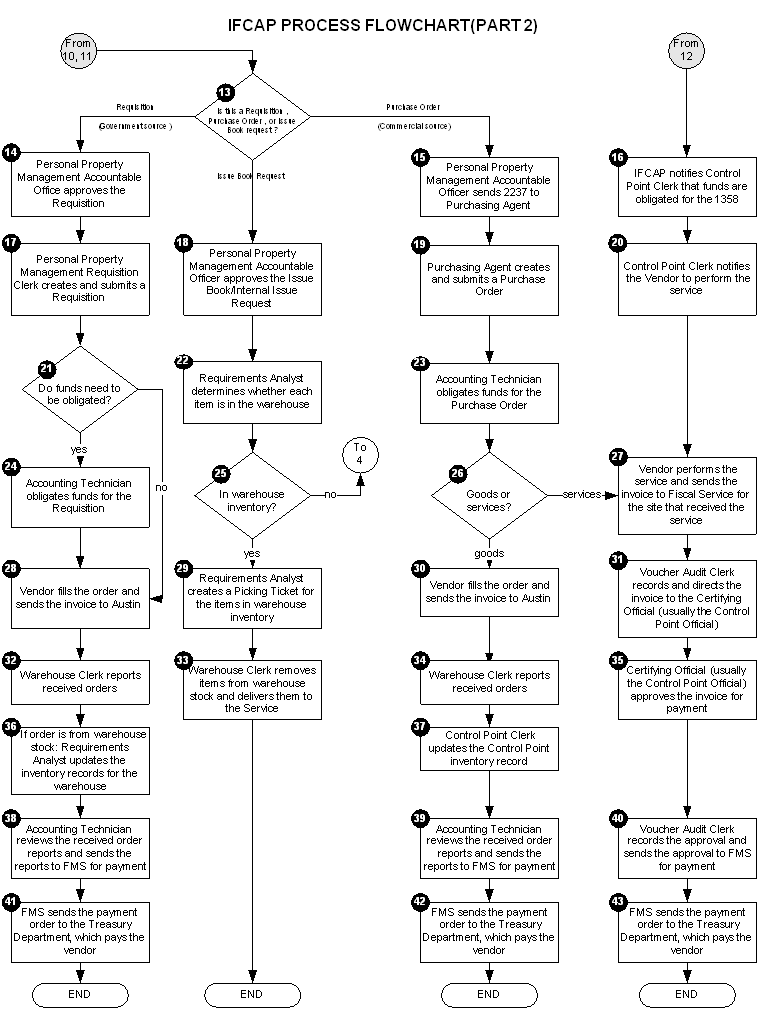 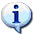 The Logistics Data Query Tool User Manual is available online at…  http://www.va.gov/vdl/application.asp?appid=42.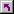 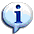 Error CodeError MessageReasonNAUC^<LIN>No actual unit cost for this ITEM.There is no Actual Unit Cost entry for the Line Item Number (<LIN>) in the Procurement & Accounting Transactions (#442) file.NCNO^<LIN>This order requires a contract number but none was entered for this item.The order is a Direct Order, but there is no contract number entered for this Line Item Number (<LIN>) in the Procurement & Accounting Transactions (#442) file.NDDNo delivery date for this P.O. in file 442.There is no Delivery Date in the Procurement & Accounting Transactions (#442) file.NDP0No record for direct delivery patient pointer.The DIRECT DELIVERY PATIENT entered in the Procurement & Accounting Transactions (#442) file for this purchase order cannot be found in the Direct Delivery Patients (#440.2) file.NESThere is no Electronic Signature entry in the Procurement & Accounting Transactions (#442) file.There is no Electronic Signature entry in the Procurement & Accounting Transactions (#442) file.NFT0^<SITE>No entry in file 411.2 for facility type pointer from file 411.There is no entry in the FACILITY TYPE (# 411.2) file for the Facility Type field of the Admin Activity Site Parameter (# 411) file.NFT^<SITE>No facility type pointer for site in file 411.The Admin. Activity Site Parameter (#411) file has no entry in it.NI2N^<ITEM>No contract number for item on this P.O.There are no ITEMS listed under the Item multiple in the Procurement & Accounting Transactions (#442) file.NMICNo mail invoice city in file 411.The city listed for MAIL INVOICE could not be found in the Admin. Activity Site Parameter (#411) file.NMILMAIL INVOICE LOCATION information in file 411 missing. The location for MAIL INVOICE could not be found in the Admin. Activity Site Parameter (#411) file.NMISNo state file pointer in file 411.No MAIL INVOICE STATE pointer in the Admin. Activity Site Parameter (#411) file.NMIZNo mail invoice ZIP CODE entry in file 411.No MAIL INVOICE ZIP CODE in the Admin. Activity Site Parameter (#411) file.NNETNo NET amount entry for this P.O.There is no Net Amount entry in the Procurement & Accounting Transactions (#442) file.NOPRNo PROPOSAL entry in file 442 for this P.O.There is no PROPOSAL entry in the Procurement & Accounting Transactions (#442) file.NOPTNo patient file entry for direct delivery patient pointer.There is no entry in the Patient (#2) file matching the Direct Delivery Patient entered for this P.O. in the Procurement & Accounting Transactions (#442) file.NP12No node 12 in file 442 for this P.O.No ELECTRONIC SIGNATURE in the Procurement & Accounting Transactions (#442) file.NP12INVOICE ADDRESS pointer is missing.No INVOICE ADDRESS in the Procurement & Accounting Transactions (#442) file.NPHNo phone number for this A&MM user in the person file.The New Person (#200) file does not have a phone number listed for this A&MM user.NPHNo phone number for this PPM in the person file.The New Person (#200) file does not have a phone number listed for this PPM.NPHNNo phone number node in the person file for this A&MM user.The New Person (#200) file does not have a phone number node for this A&MM user.NPIAInvoice address missing.There is no INVOICE ADDRESS in node 12 in the Procurement & Accounting Transactions (#442) file.NPO0Zero node of record missing. Unable to check further.No Procurement & Accounting Transactions (#442) file entry exists.NPO1Node 1 missing in record.No VENDOR, SHIP TO or ACCOUNTING information found for the Procurement & Accounting Transactions (#442) file record.NPODNo purchase order date in file 442 for this P.O.There is no PURCHASE ORDER DATE in the Procurement & Accounting Transactions (#442) file.NPPMNo purchasing agent entry in file 442 for this P.O.There is no Purchasing Agent/PPM Agent entry in the Procurement & Accounting Transactions (#442) file.NPPTNo prompt payment terms entered in P.O.There are no PROMPT PAYMENT TERMS entries in the Procurement & Accounting Transactions (#442) file.NQTY^<LIN>No quantity listed for this ITEM.There is no QUANTITY listed for the Line Item Number (<LIN>) in the Procurement & Accounting Transactions (#442) file.NRLNo receiving location node in file 411.No RECEIVING LOCATION node in the Admin. Activity Site Parameter (#411) file.NSCNo Source Code for type of order for this P.O.No SOURCE CODE entry in the Procurement & Accounting Transactions (#442) file.NSITNo site entry in file 442.No SITE entry in the Procurement & Accounting Transactions (#442) file.NSP0^<SITE>No SITE information in file 411.No FACILITY TYPE pointer in the Admin. Activity Site Parameter (#411) file that matches SITE in the Procurement & Accounting Transactions (#442) file.NST0No record in the state fileNo STATE entry in the State (#5) file for Vendor Address State pointer in Vendor file.NSTAAbbreviation missing in state file entry.No Abbreviation in the STATE file.NSTANo Abbreviation in State file.There is no Abbreviation in the STATE file for this state.NSTDPNo State file pointer in Direct Delivery Address in 440.2.No STATE file pointer in Direct Delivery Address field in Direct Delivery Patients file.NSTLNo Ship to pointer to entry in file 441.No SHIP TO pointer to the Admin. Activity Site Parameter (#411) file.NSTPNo Vendor Address pointer to the State  file.No VENDOR ADDRESS State file pointer in the Vendor (#440) file.NSTSThere is no Ship To suffix for  receiving location for this EDI P.O.The SHIP TO entry for this purchase order in the Procurement & Accounting Transactions (#442) file cannot be found in the Admin. Activity Site Parameter (#411) file (Ship To Suffix). An EDI purchase order requires the Ship To suffix.NSTTNo State file pointer in Receiving Location in file  411.No State File pointer in the Receiving Location multiple in the Admin. Activity Site Parameter (#411) file.NUNI^<LIN>No name entry in unit of purchase file for unit of  purchase pointer in ITEM entry in P.O. file.No Name entry in the Unit of Issue file (file 420.5) for the Unit of Purchase entry for the Line Item Number (<LIN>) in the Procurement & Accounting Transactions (#442) file.NUOP^<LIN>No unit of purchase pointer for this ITEM.No Unit of Purchase pointer entered for the Line Item Number (<LIN>) in the Procurement & Accounting Transactions (#442) file.NUPN^<LIN>No entry in unit of issue file for unit of purchase  pointer in ITEM entry in P.O. file.No entry in the Unit of Issue file (file 420.5) for the Unit of Purchase entry for the Line Item Number (<LIN>) in the Procurement & Accounting Transactions (#442) file.NV0No vendor record found in vendor file.No Vendor (#440) file entry for the Vendor pointer from the Procurement & Accounting Transactions (#442) file.NVIDMissing a vendor ID number for an EDI vendor.There is no Vendor ID Number for an EDI Vendor in the Vendor (#440) file.0-90-9TermDefinition / Discussion1358VA Form 1358, Estimated Obligation or Change in Obligation2138VA Form 90-2138, Order for Supplies or Services (first page of a VA Purchase Order)2139VA Form 90-2139, Order for Supplies or Services (Continuation) (continuation sheet for Form 90-2138)2237VA Form 90-2237, Request, Turn-in and Receipt for Property or Services (used to request goods and services)AATermDefinition / DiscussionA&MMSee Acquisition and Materiel Management (Service)AACSAutomated Allotment Control System—Central computer system developed by VHA to disburse funding from VACO to field stations.Accounting TechnicianFiscal employee responsible for obligation and payment of received goods and services. Acquisition and Materiel Management (Service) (A&MM)VA Service responsible for contracting and for overseeing the acquisition, storage, and distribution of supplies, services, and equipment used by VA facilitiesActivity CodeThe last two digits of the AACS number. It is defined by each station.ADP Security OfficerThe individual at your station who is responsible for the security of the computer system, both its physical integrity and the integrity of the records stored in it. Includes overseeing file access.Agent CashierThe person in Fiscal Service (often physically located elsewhere) who makes or receives payments on debtor accounts and issues official receipts.AITCAustin Information Technology CenterALD CodeAppropriation Limitation Department. A set of Fiscal codes which identifies the appropriation used for funding.Allowance tableReference table in FMS that provides financial information at the level immediately above the AACS, or sub-allowance level.AmendmentA document which changes the information contained in a specified Purchase Order. Amendments are processed by the Purchasing & Contracting section of A&MM and obligated by Fiscal Service.AMISAutomated Management Information System.Application CoordinatorThe individuals responsible for the implementation, training and trouble-shooting of a software package within a service. IFCAP requires there be an Application Coordinator designated for Fiscal Service, A&MM Service.Approve RequestsThe use of an electronic signature by a Control Point Official to approve a 2237, 1358 or other request form and transmit said request to A&MM/Fiscal.Approving OfficialA user that approves reconciliations to ensure that they are correct and complete.AuthorizationEach authorization represents a deduction from the balance of a 1358 to cover an expense. Authorizations are useful when you have expenses from more than one vendor for a single 1358.Authorization BalanceThe amount of money remaining that can be authorized against the 1358. The service balance minus total authorizations.BBTermDefinition / DiscussionBatch NumberA unique number assigned by the computer to identify a batch (group) of Code Sheets. Code Sheets may be transmitted by Batch Number or Transmission Number.Breakout CodeA set of A&MM codes which identifies a vendor by the type of ownership (e.g., Minority-owned, Vietnam Veteran Owned, Small Business Total Set Aside, etc.).Budget AnalystFiscal employee responsible for distributing and transferring funds.Budget Object CodeFiscal accounting element that tells what kind of item or service is being procured. Budget object codes are listed in VA Handbook 4671.2Budget Sort CategoryUsed by Fiscal Service to identify the allocation of funds throughout their facility.CCTermDefinition / DiscussionCCCredit Charge entry identifier used by FMS and CCS for charges paid to Vendor thru Credit Card payment process.CCSThe Credit Card System. This is the database in Austin that processes the credit card information from the external Credit Card Vendor system (currently CitiDirect), and then passes information on to FMS and IFCAP. Ceiling TransactionsFunding distributed from Fiscal Service to IFCAP Control Points for spending. The Budget Analyst initiates these transactions using the Funds Distribution options.Chief Logistics Office (CLO)The Chief Logistics Office (CLO) develops and fosters logistics best practices for the Veterans Health Administration. Through the VHA Acquisition Board the CLO develops the annual VHA Acquisition plan that forms the basis for VHA’s acquisition strategy. This strategy seeks to procure high quality health care products and services in the most cost effective manner. This includes the attainment of socio-economic procurement goals. The CLO also develops and implements a comprehensive plan for the standardization of healthcare supplies and equipment. This includes the development and administration of clinical product user groups. The CLO is also responsible for developing improvements to supply chain management within VHA. This includes the establishment and monitoring of logistics benchmarking data. The CLO serves as liaison for logistics staff in each of the 21 VISNs. The head of CLO is the Chief Prosthetics and Clinical Logistics Officer (CPCLO).Chief Prosthetics and Clinical Logistics Officer (CPCLO)The official in charge of the VHA Chief Logistics Office (CLO), also called the Clinical Logistics Office.CLASee Clinical Logistics AnalystClassification of RequestAn identifier a Control Point can assign to track requests that fall into a category (e.g., Memberships, Replacement Parts, Food Group III).Clinical Logistics Analyst (CLA)Logistics refers to how resources are acquired, transported and stored along the supply chain. By having an efficient supply chain and proper logistical procedures, an organization can cut costs and increase efficiency. Clinical logistics refers specifically to resources used for clinical purposes. A CLA is a person who examines processes, methods and data for clinical logistics operations.Clinical Logistics OfficeSee Chief Logistics Office (CLO).Clinical Logistics Report Server (CLRS)The CLRS project allows the extraction of selected procurement and inventory data from VHA facilities to a centralized Clinical Logistics Report Server. The server supports the collection, tracking, and reporting of National Performance Measures, assisting the Under Secretary for Health (USH) in evaluating facility performance in the areas of consolidation of high tech equipment, standardization, socioeconomic goal accomplishment, acquisition, and inventory management.CLRSSee Clinical Logistics Report Server (CLRS).Common Numbering SeriesThis is a pre-set series of Procurement and Accounting Transaction (PAT) numbers used by Purchasing and Contracting, Personal Property Management, Accounting Technicians and Imprest Funds Clerks to generate new Purchase Orders/Requisitions/Accounting Transactions on IFCAP. The Application Coordinators establish the Common Numbering Series used by each facility.Control PointFinancial element, existing ONLY in IFCAP, which corresponds to a set of elements in FMS that include the Account Classification Code (ACC) and define the Sub-Allowance on the FMS system. Used to permit the tracking of monies to a specified service, activity or purpose from an Appropriation or Fund.Control Point ClerkThe user within the service who is designated to input requests (2237s) and maintain the Control Point records for a Service.Control Point OfficialThe individual authorized to expend government funds for ordering of supplies and services for their Control Point(s). This person has all of the options the Control Point Clerk has plus the ability to approve requests by using their electronic signature code.Control Point Official’s BalanceA running record of all the transactions generated and approved for a Control Point from within IFCAP and also. Effects changes to the control point that are initiated directly from within the FMS system. Provides information that shows the total amount of funds committed, obligated and remaining to be spent for a specified fiscal quarter.Control Point RequestorThe lowest level Control Point user, who can only enter temporary requests (2237s, 1358s) to a Control Point. This user can only view or edit their own requests. A Control Point Clerk or Official must make these requests permanent before they can be approved and transmitted to A&MM.Cost CenterCost Centers are unique numbers which define a service. One cost center must be attached to every Fund Control Point. This enables costs to be captured by service. Cost centers are listed in VA Handbook 4671.1.DDTermDefinition / DiscussionDate CommittedThe date that you want IFCAP to commit funds to the purchase.DefaultA suggested response that is provided by the system.DeficiencyWhen a budget has obligated and expended more than it was funded.Delinquent Delivery Listing A listing of all the Purchase Orders that have not had all the items received by the Warehouse on IFCAP. It is used to contact the vendor for updated delivery information.Delivery OrderAn order for an item that the VA purchases through an established contract with a vendor who supplies the items.Direct Delivery PatientA patient who has been designated to have goods delivered directly to him/her from the vendor.Discount ItemThis is a trade discount on a Purchase Order. The discount can apply to a line item or a quantity. This discount can be a percentage or a set dollar value.EETermDefinition / DiscussioneCMSElectronic Contract Management System EDISee Electronic Data Interchange (EDI).EDI VendorA vendor with whom the VA has negotiated an arrangement to submit, accept and fill orders electronically.EDI X12“X12” is the U.S. standard ANSI ASC X12, which is the predominant standard used in North America. Thus, “EDI X12” refers to electronic data interchanges which meet the X12 standard. Also seen as “X12 EDI”.Electronic Data Interchange (EDI)Electronic Data Interchange is a method of electronically exchanging business documents according to established rules and formats.Electronic SignatureThe electronic signature code replaces the written signature on all IFCAP documents used within your facility. Documents going off-station will require a written signature as well.Expenditure RequestA Control Point document that authorizes the expenditure of funds for supplies and/or services (e.g., 2237, 1358, etc.).FFTermDefinition / DiscussionFCPFund Control Point (see Control Point).Federal Tax IDA unique number that identifies your station to the Internal Revenue Service.FileManThe FileMan modules are the “building blocks” for all of VistA. FileMan includes both a database management system (DBMS) and user interface.Source:  http://www.hardhats.org/fileman/FMmain.htmlFiscal BalanceThe amount of money on a 1358 and any adjustments to that 1358 that have been obligated by Fiscal Service. This amount is reduced by any liquidations submitted against the obligation.Fiscal QuarterThe fiscal year is broken into four three month quarters. The first fiscal quarter begins on October 1.Fiscal YearTwelve month period from October 1 to September 30.FMSFinancial Management System, the primary accounting system for administrative appropriations. FMS has a comprehensive database that provides for flexible on-line and/or batch processing, ad-hoc reporting, interactive query capability and extensive security. FMS is concerned with budget execution, general ledger, funds control, accounts receivable, accounts payable and cost accounting.FOBFreight on Board. An FOB of “Destination” means that the vendor has included shipping costs in the invoice, and no shipping charges are due when the shipper arrives at the warehouse with the item. An FOB of “Origin” means the Vendor has paid shipping costs directly to the shipper and then will include them on their Invoice. FPDSFederal Procurement Data System.FTEEFull Time Employee Equivalent. An FTEE of 1 stands for 1 fiscal year of full-time employment. This number is used to measure workforces. A part-time employee that worked half days for a year would be assigned an FTEE of 0.5, as would a full-time employee that worked for half of a year.Fund Control PointIFCAP accounting element that is not used by FMS. See also control point.Funds ControlA group of Control Point options that allow the Control Point Clerk and/or Official to maintain and reconcile their funds.Funds DistributionA group of Fiscal options that allows the Budget Analyst to distribute funds to Control Points and track Budget Distribution Reports information.GGTermDefinition / DiscussionGBLGovernment Bill of Lading. A document that authorizes the payment of shipping charges in excess of $250.00.GLGeneral Ledger.GlobalsGlobals are variables which are automatically and transparently stored on disk and persist beyond program, routine, or process completion. Globals are used exactly like ordinary variables, but with the caret character prefixed to the variable name.Globals are stored in highly structured data files by MUMPS, and accessed only as MUMPS globals. VistA file definitions and data are both stored in globals.IITermDefinition / DiscussionIdentification NumberA computer-generated number assigned to a code sheet.Imprest FundsMonies used for cash or 3rd party draft purchases at a VA facility.Integrated Supply Management System (ISMS)ISMS is the system which replaced LOG I for Expendable Inventory.ISMSSee Integrated Supply Management System.Item FileA listing of items specified by A&MM service as being purchased repetitively. This file maintains a full description of the item, related stock numbers, vendors, contract numbers and a procurement history.Item HistoryProcurement information stored in the Item File. A history is kept by Fund Control Point and is available to the Control Point at time of request.Item Master Number A computer generated number used to identify an item in the Item File.JJTermDefinition / DiscussionJustificationA written explanation of why the Control Point requires the items requested. Adequate justification must be given if the goods are being requested from other than a mandatory source.KKTermDefinition / DiscussionKernelThe Kernel is the software “scaffolding” that supports all VistA applications. The Kernel system permits any VistA software application to run without modification to its base structure no matter what hardware or software vendor the application was built on.  The Kernel includes a number of management tools including device, menu, programming, operations, security/auditing, task, user, and system management. Its framework provides a structurally sound computing environment that permits controlled user access, menus for choosing various computing activities, the ability to schedule tasks, application development tools, and numerous other management and operation tools.Source:  http://hardhats.org/kernel/KRNmain.htmlLLTermDefinition / DiscussionLiquidationThe amount of money posted to the 1358 or Purchase Order as a payment to the vendor. They are processed through payment/invoice tracking.LOG ILOG I is the name of the Logistics A&MM computer located at the Austin Automation Center. This system continues to support the Consolidated Memorandum of Receipt.MMTermDefinition / DiscussionMThe Massachusetts General Hospital Utility Multi-Programming System, or alternatively M, is a programming language originally created for use in the healthcare industry. M is designed to make writing database-driven applications easy while simultaneously making efficient use of computing resources. The most outstanding, and unusual, design feature of M is that database interaction is transparently built into the language. Many parts of VistA are written in M.MailManMailman is an integrated data channel in VistA for the distribution of:Patches (Kernel Installation and Distribution System or KIDS builds)Software releases (KIDS builds)Computer-to-computer communications (HL7 transfers, Servers, etc.)Person-to-person messaging (email)Source:  http://www.hardhats.org/cs/mailman/MMmain.htmlMandatory SourceA Federal Agency that sells supplies and services to the VA, Defense Logistics Agency (DLA), General Services Administration (GSA), etc.MSC Confirmation MessageA MailMan message generated by the Austin Message Switching Center that assigns an FMS number to an IFCAP transmission of documents.MUMPSSee M.OOTermDefinition / DiscussionObligationThe commitment of funds. The process Fiscal uses to set aside monies to cover the cost of an Order.Obligation (Actual) AmountThe actual dollar figure obligated by Fiscal Service for a Purchase Order. The Control Point’s records are updated with actual cost automatically when Fiscal obligates the document on IFCAP.Obligation DataA Control Point option that allows the Control Point Clerk and/or Budget Analyst to enter data not recorded by IFCAP.Obligation NumberThe 6 character number assigned to orders, requisitions and 1358s. (i.e. C prefix number that Fiscal Service assigns to the 1358.) OptionA Vista Option is an application component defined in VA Kernel to control user and remote server access to VistA applications. Options can appear on menu “trees” of options, through which the user navigates to execute application software. Types of options include menu (to allow grouping of options); edit (to edit application files via VA FileMan); inquire (to query the database via VA FileMan); print (to execute reports via VA FileMan); run routine (to execute custom application software); server (to process remote procedure calls via MailMan); and Broker (to process GUI remote procedure calls via Kernel Broker).Organization CodeAccounting element functionally comparable to Cost Center, but used to organize purchases by the budget that funded them, not the purposes for spending the funds.Outstanding 2237A&MM report that lists all the IFCAP generated 2237s pending action in A&MM.PPTermDefinition / DiscussionPartialA Receiving Report (VA document that shows receipt of goods) for only some of the items ordered on a Purchase Order.Partial DateThe date that a warehouse clerk created a receiving report for a shipment.PAT NumberPending Accounting Transaction number – the primary FMS reference number. See also Obligation Number.Personal Property ManagementA section of A&MM Service responsible for screening all requests for those items available from a Mandatory Source, VA Excess or Bulk sale. They also process requisitions for goods from Federal Agencies and equipment requests. In addition, they maintain the inventory of Warehouse stocked items and all equipment (CMRs) at the facilities they support.POAPurchase Order Acknowledgment. The message received electronically from an EDI vendor acknowledging the placement of an order. PPMPersonal Property Management, now referred to at most sites as Acquisition and Materiel Management Service.Program CodeAccounting element that identifies the VA initiative or program that the purchase will support.Prompt Payment TermsThe discount given to the VA for paying the vendor within a set number of days (e.g., 2% 20 days means the VA will save 2% of the total cost of the order if the vendor is paid within 20 days of receipt of goods).Purchase CardA card, similar to a credit card, that Purchase Card Users use to make purchases. Purchase Cards are not credit cards but debit cards that spend money out of a deposited balance of VA funds.Purchase Card CoordinatorA person authorized by a VA station to monitor and resolve delinquent purchase card orders, help VA services record, edit and approve purchase card orders in a timely manner, assign purchase cards to IFCAP users, and monitor the purchase card expenses of VAMC services. Purchase Card OrdersOrders funded by a purchase card.Purchase Card UserA person who uses a purchase card. Purchase Card Users are responsible for recording their purchase card orders in IFCAP.Purchase History Add (PHA)Information about purchase orders which is automatically sent to Austin for archiving. This same transaction is also used to send a PO for EDI processing.Purchase History Modify (PHM)Information about amendments which is automatically sent to Austin for archiving. Purchase OrderA government document authorizing the purchase of the goods or services at the terms indicated.Purchase Order AcknowledgmentInformation returned by the vendor describing the status of items ordered (e.g., 10 CRTs shipped, 5 CRTs backordered).Purchase Order StatusThe status of completion of a purchase order (e.g., Pending Contracting Officer’s Signature, Pending Fiscal Action, Partial Order Received, etc.).Purchasing AgentsA&MM employees legally empowered to create purchase orders to obtain goods and services from commercial vendors.QQTermDefinition / DiscussionQuarterly ReportA Control Point listing of all transactions (Ceilings, Obligations, Adjustments) made against a Control Point’s Funds.Quotation for BidStandard Form 18. Used by Purchasing Agents to obtain written bids from vendors. May be created automatically and transmitted electronically within the Purchasing Agent’s module.RRTermDefinition / DiscussionReceiving ReportThe VA document used to indicate the quantity and dollar value of the goods being received.ReconciliationComparing of two records to validate IFCAP Purchase Card orders. Purchase Card Users compare IFCAP generated purchase card order data with the CC transaction sent from the CCS system in Austin.Reference NumberAlso known as the Transaction Number. The computer generated number that identifies a request. It is comprised of the: Station Number-Fiscal Year-Quarter - Control Point – 4-digit Sequence Number.Repetitive (PR Card) NumberSee Item Master Number.Repetitive Item List (RIL)A method the Control Point uses to order items in the Item File. The Control Point enters the Item Master Number, the quantity and vendor and IFCAP can sort and generate 2237 requests from the list. A RIL can be created by using the Auto-Generate feature within the Inventory portion of the package.RequestorSee Control Point Requestor.RequisitionAn order from a Government vendor.Running BalanceA running record of all the transactions generated and approved for a Control Point. Provides information that shows the total amount of funds committed, obligated, and remaining to be spent for a specified fiscal quarter. SSTermDefinition / DiscussionSection RequestA temporary request for goods and/or services entered by a Control Point Requestor. These requests may or may not be made permanent by the Control Point Clerk/Official.Service BalanceThe amount of money on the on the original 1358 and any adjustments to that 1358 when created by that service in their Fund Control Point. This amount is reduced by any authorizations created by the service.SF-18Request for Quotation.SF-30Amendment of Solicitation/Modification of Contract.Short DescriptionA phrase which describes the item in the Item Master file. It is restricted to 3 to 60 characters and consists of what the item is, the kind of item, and the size of item (e.g., GLOVE-SURGICAL MEDIUM).Site ParametersInformation (such as Station Number, Cashier’s address, printer location, etc.) that is unique to your station. All of IFCAP uses a single Site Parameter file.Sort GroupAn identifier a Control Point can assign to a project or group of like requests. It is used to generate a report that will tell the cost of requests.Sort OrderThe order in which the budget categories will appear on the budget distribution reports.Special RemarksA field on the Control Point Request that allows the CP Clerk to enter information of use to the Purchasing Agent or vendor. This field can be printed on the Purchase Order.Stacked DocumentsThe purchase orders, receiving reports, and 1358s which are sent electronically to Fiscal and stored in a file for printing at a later time rather than being printed immediately.Status of FundsFiscal’s on-line status report of the monies available to a Control Point. FMS updates this information automatically.Sub-control PointA user defined assignment of all or part of a ceiling transaction to a specific category (sub-control point) within a Control Point. Transactions can then be posted against this sub-control point and a report can be generated to track use of specified funding within the overall control point.Sub-cost CenterA subcategory of Cost Center. IFCAP will not utilize a ‘sub-cost center’ field, but will send FMS the last two digits of the cost center as the FMS ‘sub-cost center’ field. TTTermDefinition / DiscussionTasked JobA job, usually a printout, that has been scheduled to run at a predetermined time. Tasked jobs are set up to run without having a person watching over them.TDASee “Transfer of Disbursing Authority”.Total AuthorizationsThe total amount of the authorizations created for the 1358 obligation.Total LiquidationsThe total amount of the liquidations against the 1358 obligation.Transaction NumberThe number of the transaction that funded a Control Point (See Budget Analyst User’s Guide). It consists of the Station  Number – Fiscal Year – Quarter – Control Point – Sequence Number.Transfer of Disbursing AuthorityThe method used to allocate funds to a VA facility.Transmission NumberA sequential number given to a data string when it is transmitted to the Austin DPC; used for tracking message traffic.Type CodeA set of A&MM codes that provides information concerning the vendor size and type of competition sought on a purchase order.UUTermDefinition / DiscussionUnit of IssueA description of the quantity/packaging combination in which the item is issued to the end user; it may be different from the Unit of Purchase, which is the combination used when the item is procured from the vendor. For example, a vendor may sell an item in cases of 24 cans, but the end user receives individual cans from that case.Unit of PurchaseA description of the quantity/packaging combination in which VA purchases the item from the vendor; it may be different from the Unit of Issue, which is the combination used to actually issue the item to the end user. See also Unit Conversion Factor.Unit Conversion FactorA number which expresses the ratio between the unit of measure and the unit of issue. Among other things, the conversion factor (which is part of the vendor data) is used at order release to calculate the due-ins and due-outs. Supply stations receive the conversion factor at the time of order release and use it to translate the order quantities into supply station amounts. If an item is procured, stocked and issued using the same units, then the conversion factor would be 1.VVTermDefinition / DiscussionVendor fileAn IFCAP file of vendor information solicited by the facility. This file contains ordering and billing addresses, contract information, FPDS information and telephone numbers. The debtor’s address may be drawn from this file, but is maintained separately. If the desired vendor is not in the file, contact A&MM Service to have it added.Vendor ID NumberThe ID number assigned to a vendor by the FMS Vendor unit.VRQFMS Vendor Request document. When a new vendor is added to IFCAP a VRQ message is sent electronically to the Austin FMS Vendor unit to determine if the vendor exists in the central vendor system. If the vendor is not in the system, Austin will confirm information and establish the vendor in the central file. If vendor exists in central file already, Austin will verify the data. See also VUP. VUPVendor Update Message. This message is sent electronically from the FMS system to ALL IFCAP sites to ensure that the local vendor file contains the same data as the central vendor file in Austin. This message will contain the FMS Vendor ID for the vendor and also the Alternate Address Indicator if applicable. See also VRQ. XXTermDefinition / DiscussionX12 EDISee EDI X12.